Monserrat cuenta con nueve años de experiencia laboral en el área de ventas al detalle y atención de público. Se ha desempeñado en diversos cargos como vendedor/a, supervisor/a de ventas y jefe/a. Entre sus actividades principales se encuentran la atención al cliente, gestión de ventas, liderazgo de equipos, resolución de problemas y cumplimiento de objetivos.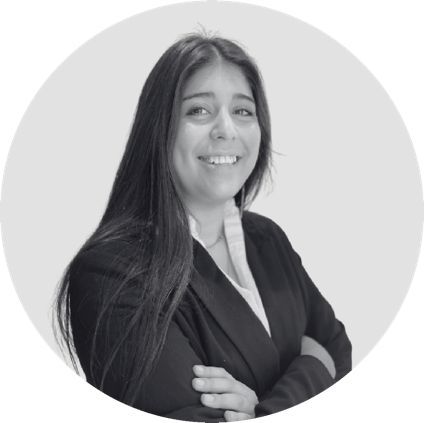 Es una persona responsable, organizada y proactiva, con excelentes relaciones interpersonales y habilidad para trabajar en equipo y bajo presión. Tiene un fuerte compromiso con las labores que emprende y siempre está dispuesta a trabajar duro para alcanzar los objetivos.EducaciónMontserrat cursó sus estudios de enseñanza media en tres instituciones:2001 - 2007: Dunnellon High School, Ocala, Florida, EE.UU. (experiencia multicultural y manejo del idioma inglés)2009 - 2011: Colegio Alexander Fleming, Las Condes (excelencia académica y formación integral)2009 - 2011: Colegio Coyancura, Las Condes (ampliación de conocimientos)MonserratMuñoz K.Portfolio Managert +56 9 5641 3467monserrat.munoz@nmrk-global.comAÑOS DE EXPERIENCIA+9ÁREAS DE ESPECIALIDADSales ManagementLeadershipCustomer ExperienceTeamwork